ST BARNABAS NORTH LONDON JOB APPLICATION FORM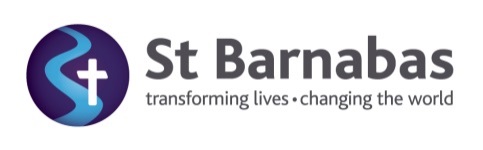 Please return completed form to alisonsolano@stbarnabas.co.uk by 12 noon on 25/5/22  PERSONAL DETAILS2.	REFERENCES Please give the name, email address and phone number of two employment references covering the last five years 3.	WORK HISTORYPlease list and describe your work experience to date, beginning with the most recent. Please account for any gaps in employment.  Please add further rows as necessary throughout.4.	GENERAL EDUCATION5.	RELEVANT TRAINING COURSES6.	PLEASE TELL US YOUR (BRIEF) PERSONAL STORYPlease include a few of your most significant, formative life experiences - both positive and negative – as well as when and how you began following Jesus.7.	CHURCH AND CHRISTIAN BACKGROUNDDescribe the type of church environment in which you feel most at home.8. 	SKILLS AND EXPERIENCE Which particular skills and experience do you possess which best qualify you for this role? Please give examples focusing on as many of the requirements in the person specification as possible. 9.	PERSONAL EVALUATIONWhat do you consider to be your greatest strengths?How do you think a critic would describe you? 10. 	OTHER INFORMATIONWhat makes you want to apply for this post? Why do you want to leave your present role?How do you relax i.e. what are your hobbies and interests? Post applied for:Operations Officer  Operations Officer  Operations Officer  Operations Officer  Where did you hear about the job?Surname:First Name(s):Postal Address:Postcode:Telephone NumberMobile:Other:Email Address:NI Number:Immigration Status: Do you have the legal right to work in the UK? Immigration Status: Do you have the legal right to work in the UK? Immigration Status: Do you have the legal right to work in the UK? Yes    ☐No   ☐Please provide any conditions or details which may affect your right to work in the UK (e.g. end date, Visa type, etc.): Please provide any conditions or details which may affect your right to work in the UK (e.g. end date, Visa type, etc.): Please provide any conditions or details which may affect your right to work in the UK (e.g. end date, Visa type, etc.): Please provide any conditions or details which may affect your right to work in the UK (e.g. end date, Visa type, etc.): Please provide any conditions or details which may affect your right to work in the UK (e.g. end date, Visa type, etc.): Do you have any Criminal Convictions not “spent” under the Rehabilitation of Offenders Act 1974?  Do you have any Criminal Convictions not “spent” under the Rehabilitation of Offenders Act 1974?  Do you have any Criminal Convictions not “spent” under the Rehabilitation of Offenders Act 1974?  Yes  ☐No  ☐If yes, please give details: Current Job Title and notice period:Employer Employer Employer Surname:First Name:Postal Address:Postcode: Mobile number: Email Address:Please indicate if you would prefer us not to contact them prior to interviewPlease indicate if you would prefer us not to contact them prior to interview☐Employer     Employer     Employer     Surname:First Name:Postal Address:Postcode:Mobile number: Email Address:Please indicate if you would prefer us not to contact them prior to interviewPlease indicate if you would prefer us not to contact them prior to interview☐PLACE (Employer Name and Address) DATES (From-To, Month/Year)POSITIONMAIN DUTIES/ROLESSALARYSCHOOL/COLLEGE/UNIVERSITYDATESQUALIFICATIONSNAME OF COURSE AND ORGANISERDATE/DURATIONMAIN PURPOSE/BENEFIT